Scholen van OranjeOnder de Vereniging Een School met de Bijbel te Dordrecht vallen een viertal scholen, te weten de Beatrixschool, de Johan Frisoschool, de Julianaschool en de Oranje Nassauschool. Sinds juni 2013 hebben onze scholen een geheel nieuwe ‘corporate identity’ en treden zij naar buiten als ‘Scholen van Oranje’.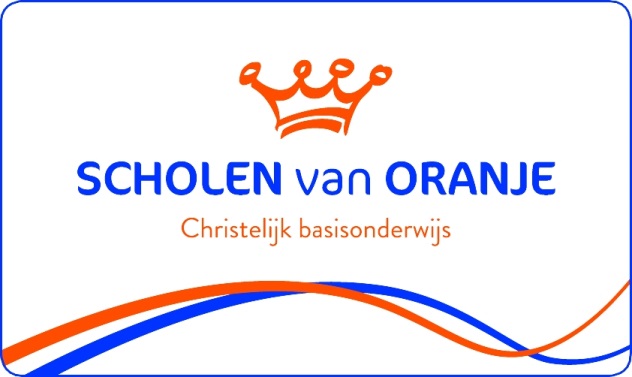 Ons ‘handelsmerk’ is dus Scholen van Oranje. Deze  treffende overkoepelende aanduiding voor de vier scholen die elk een lid of de familienaam van ons koninklijk huis in hun naamgeving dragen, heeft zich de afgelopen jaren meer dan bewezen. De naam Scholen van Oranje is inmiddels een begrip en onze scholen hebben een goede naam in Dordrecht en daarbuiten.Met onze huisstijl presenteren wij ons aan de buitenwereld, met als doel herkenbaar en onderscheidend over te komen. Scholen van Oranje is een merk geworden in Dordrecht en omgeving, dat door iedereen gekend en (h)erkend wordt. Belangrijk is dat zichtbaar blijft dat wij als vereniging staan voor onze christelijke identiteit. Met het verzorgen van kwalitatief goed, christelijk onderwijs in Dubbeldam en de Stadspolders zijn wij een speler in het primair onderwijs waar je niet omheen kunt. Ons motto luidt dan ook: Scholen van Oranje voor vorstelijk onderwijs!CBS Oranje Nassau is een protestants-christelijke basisschool. Zoals hierboven reeds aangegeven, gaat zij uit van de Vereniging ‘Een School met de Bijbel’ te Dordrecht, die werd opgericht in 1902. Dit jaar bestaat de vereniging dus 119 jaar.Sinds 1 augustus 1990 behoren de volgende scholen tot de Vereniging:cbs Beatrix, 			Van Schendelstraat 24cbs Johan Friso, 		Chico Mendesring 196cbs Juliana, 			Goudenregenstraat 65cbs Oranje-Nassau,		Selma Lagerlöf-erf 164Ook u, ouders en verzorgers, kunt uw mening geven en meebeslissen over zaken die uiteindelijk ook uw kind(eren) aangaan, door lid te worden van deze vereniging. Uw stem op de (jaarlijkse) algemene ledenvergadering, waarvoor u als lid een uitnodiging ontvangt, is van groot belang en wordt graag door het bestuur gehoord.Het lidmaatschap is persoonlijk en de contributie bedraagt €12,50 per jaar. Dat bedrag kunt u overmaken op rekeningnummer NL13RABO0112844383 t.n.v. van de Vereniging “Een School met de Bijbel” te Dordrecht. U kunt zich opgeven als lid bij het bestuurskantoor van de vereniging of bij de directeur van de school van uw kind(eren).Het bestuurHet bestuur van de Scholen van Oranje bestaat volgens de statuten uit tenminste zes personen, te weten één uitvoerend bestuurslid, de directeur-bestuurder en vijf toezichthoudende bestuursleden. De directeur-bestuurder is door de toezichthoudende bestuursleden gemandateerd om namens hen de bestuurlijke taken uit te oefenen in de dagelijkse praktijk. De toezichthouders zien erop toe dat dit op een goede manier gebeurt. Zij zien toe op de kwaliteit van het bestuur, terwijl de directeur-bestuurder toeziet op de kwaliteit van het onderwijs in de scholen. De taken van de directeur-bestuurder zijn een mix van bestuurlijke handelingen en managementtaken. Het bestuur overlegt met de directeur-bestuurder over strategische beleidsonderwerpen, stelt deze vast en bewaakt de uitvoering daarvan.Het bestuur wordt gevormd door:Voorzitter: 					de heer B.P. de Wittoezichthoudend bestuurslid:			mevrouw N. Heitkamptoezichthoudend bestuurslid: 			de heer A. Buitenhuistoezichthoudend bestuurslid:			de heer P. Naeijetoezichthoudend bestuurslid:			de heer P.W. Wolfdirecteur-bestuurder:				de heer J. van der PutHet postadres van de vereniging luidt:Scholen van OranjePostbus 90413301 AA  DORDRECHTHet bestuursbureau is gevestigd:Dubbelsteijnlaan West 543319 EL  DordrechtKader identiteit en cbs Oranje NassauDe vier Scholen van Oranje [cbs Beatrix, cbs Johan Friso, cbs Juliana en cbs Oranje Nassau] hebben de protestants-christelijke identiteit. Deze is een afgeleide van de in de statuten vastgelegde levensbeschouwelijke grondslag.Onze vereniging heeft vier open en pluriforme christelijke scholen, wat inhoudt dat deze openstaan voor iedereen, die het christelijk karakter van de school respecteert. Ook kinderen van niet christelijke huize zijn welkom, maar we gaan ervan uit dat alle ouders accepteren dat we onderwijs verzorgen gestoeld op de Bijbel en de christelijke waarden en normen die hiervan zijn afgeleid. Alle kinderen, die onderwijs genieten op een van de Scholen van Oranje nemen deel aan alle facetten van ons christelijk onderwijs. Natuurlijk nemen we hierin mee, dat dagelijks de identiteit handen en voeten krijgt binnen de scholen en de klassen. De scholen hebben ieder afzonderlijk weer een eigen identiteit binnen het kader van de grondslag van de vereniging [‘Eenheid in verscheidenheid’]. Op schoolniveau zijn ook afspraken gemaakt hoe om te gaan met bidden, Bijbellezen en omgaan met elkaar. De dagelijkse vormgeving van de identiteit vindt plaats in de klas, in de interactie tussen de leerkracht en het kind en tussen de kinderen onderling.KwaliteitszorgZorg voor kwaliteit betekent voor onze scholen dat we de kinderen willen laten ontplooien vanuit de christelijke waarden en normen, waarbij de Bijbel de bron is van inspiratie. De kernwaarden voor ons zijn:Betrokkenheid: oog hebben voor onszelf, de ander en het samen willen werken aan een betere wereld.Respect: ieder mens is gelijkwaardig, de nadruk ligt op het willen begrijpen van de ander.Geborgenheid: ouders, kinderen en werknemers mogen zich welkom voelen en veilig.Verwondering: vanuit een rijke schoolomgeving stellen we vragen van het hart en van het verstand.Daarnaast realiseren we ons dat de samenleving aan veranderingen onderhevig is, daarom willen we aansluiten bij de ontwikkelingen op het gebied van techniek en wetenschap en kinderen die kennis en vaardigheden bijbrengen die zij nu en in de toekomst nodig hebben. De medewerkers van onze scholen spelen hierbij een grote rol. Zij blijven ook zichzelf permanent ontwikkelen en houden elkaar scherp in onze lerende en professionele organisatie.Wat bij al onze scholen hoog in het vaandel staat, is het werken aan de sociaal emotionele ontwikkeling. We bieden heel gericht activiteiten aan om de kinderen zichzelf te leren kennen, zich te kunnen verplaatsen in de ander en oprecht nieuwsgierig te zijn naar die ander. Omdat we geloven dat dit de basis is voor een goede en veilige samenleving.Tot slot streven wij naar kwaliteit in onze opbrengsten. Wij willen voldoen aan de kerndoelen van het onderwijs en hanteren we de inspectienorm bij de beoordeling van onze onderwijsresultaten. Op alle scholen zijn er nog ambitiedoelen vastgesteld, voor taal en rekenen.De directeur-bestuurderHet bestuur is een bestuur op hoofdlijnen. Het heeft, binnen de gestelde kaders, de voorbereiding en uitvoering van het beleid en het dagelijks bestuur van de vereniging opgedragen aan de directeur-bestuurder, de heer Jaap van der Put. De directeur-bestuurder vervult de uitvoerende rol van het bestuur en is het centraal aanspreekpunt voor externe contacten namens het bestuur. De directeur-bestuurder wordt ondersteund door een managementassistente, mevrouw E. Gouman. Leiderschap van alle tijdenDe directeur-bestuurder heeft de taak de hoofdlijnen van beleid, zoals die door het bestuur zijn vastgesteld, te bewaken en er op toe te zien dat deze in concrete plannen vertaald worden op schoolniveau.De drijfveer bij leiderschap van de huidige directeur-bestuurder is dat alles wat een organisatie bedenkt en doet dienstbaar moet zijn aan het primaire proces, in ons geval kwalitatief goed, christelijk onderwijs. Kinderen moeten zich veilig voelen en gekend weten, kansen krijgen hun talenten maximaal te ontplooien en geholpen worden zich te ontwikkelen tot kritische, zelfstandige burgers met oog voor de wereld en hun naasten. Dit stelt hoge eisen aan de leerkrachten, maar ook aan degenen die hen leidinggeven, de schooldirecties en de bestuursleden. Dit kunnen wij echter niet alleen. Hiervoor hebben we de steun nodig van allen die bij het onderwijs van onze vereniging betrokken zijn, niet in de laatste plaats de support van u als ouders die het meest kostbare dat u bezit aan onze zorg hebt toevertrouwd, uw kinderen. We streven dan ook naar een drie-eenheid van leerling, ouder en school. Ieder met eigen verantwoordelijkheden, maar met hetzelfde gezamenlijke belang.Bij het leidinggeven aan scholen, klassen of anderszins zijn visie, tact en de menselijke maat belangrijke kwaliteiten die schoolleiders, leerkrachten en ondergetekende in steeds wisselende situaties moeten kunnen gebruiken. Ik wens iedereen een heel gezond en leerzaam schooljaar toe in liefdevolle verbinding met vele naasten.Jaap van der PutOrganisatiestructuurSinds 2010 is de Wet Goed onderwijs, goed bestuur van kracht. Deze wet schrijft voor dat er een scheiding moet worden aangebracht tussen uitvoerende en toezichthoudende bestuurstaken. Het huidige bestuur van de Scholen van Oranje heeft gekozen voor het zogeheten Raad van Beheer-model, waarbij binnen het orgaan Bestuur twee soorten bestuursleden zijn (uitvoerend en toezichthoudend). De directeur-bestuurder heeft op zijn beurt taken gemandateerd aan de schooldirecteuren, die verantwoordelijk zijn voor het onderwijs op hun eigen scholen. Zij geven immers leiding aan hun eigen scholen en zijn verantwoordelijk voor de dagelijkse schoolpraktijk. Zij zijn primair aanspreekbaar op de kwaliteit van het onderwijs en op de onderwijsopbrengsten op hun school. Deze verhouding wordt vastgelegd in het bestuurs- en toezichtsreglement en het reglement directeuren en directieberaad.DirectieTeamBovenschoolse beslissingen over beleidsaangelegenheden worden genomen in het directieberaad, directieteam (DT) geheten, dat tweewekelijks vergadert. De directeur-bestuurder is voorzitter van dit overleg. Hij geeft tevens leiding aan de schooldirecteuren voor wat betreft bovenschoolse onderwerpen en aan de managementassistente, die ambtelijk secretaris is van het directieteam.De verschillende beleidsterreinen waar een schoolorganisatie zich mee bezighoudt, zoals onderwijs en kwaliteit, personeel en organisatie, financiën en beheer, huisvesting en materieel, public relations en communicatie zijn ondergebracht in domeinen. Bij Scholen van Oranje heeft elke schooldirecteur naast de verantwoordelijkheid voor zijn eigen school een of meerdere van deze beleidsterreinen in portefeuille. In samenspraak met de directeur-bestuurder ontwikkelt hij beleid op deze domeinen en doet voorstellen ter zake, waarover in het directieteam besluiten worden genomen. De directeur-bestuurder is eindverantwoordelijk voor de totale beleidsvorming en legt hierover verantwoording af aan de toezichthoudende bestuursleden.Veel van bovengenoemde besluiten behoeven, voordat zij in werking kunnen treden, advies of instemming van de gemeenschappelijke medezeggenschapsraad (GMR). De directeur-bestuurder overlegt dan ook periodiek met de GMR over allerhande bovenschoolse beleidsaangelegenheden.Ten slotte is er de ledenvergadering. De Scholen van Oranje gaan immers uit van de Vereniging Een School met de Bijbel. Op grond van het verenigingsrecht en de statuten van de vereniging geldt dat voor bepaalde beslissingen de goedkeuring van de ledenvergadering vereist is, alvorens zij in werking kunnen treden. Over deze onderwerpen hebben de leden van de vereniging een beslissende stem.De organisatie van de Vereniging Een School met de Bijbel cq. de Scholen van Oranje ziet er in schema als volgt uit: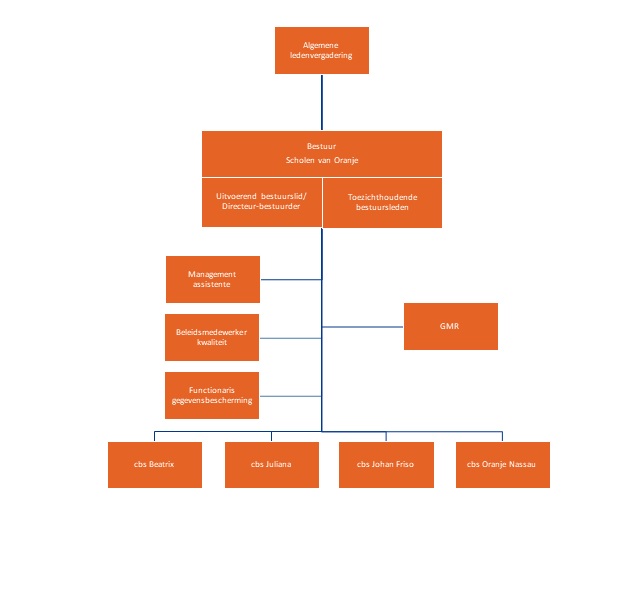 OrganisatiebeleidDe ontwikkelingen van scheiding van bestuur en toezicht vereisen een andere manier van denken over het aansturen van een schoolorganisatie (‘educational governance’). Governance kent drie aspecten, te weten een structuurkant (de statuten en reglementen), een communicatiekant (de dialoog over de gewijzigde taken, bevoegdheden en verantwoordelijkheden) en een cultuurkant (de houding en het gedrag van de deelnemende partijen). Scholen van Oranje kiest in dit organisatiebeleid voor openheid en transparantie. Hierbij hoort ook het afleggen van verantwoording, waarbij een heldere planning en control-cyclus de basis vormt. Bij planning en control is een duidelijke structuur van belang. We maken hiervoor gebruik van Ultimview, een managementinformatiesysteem op het gebied van kwaliteitszorg, schoolontwikkeling en persoonlijke ontwikkeling. Ultimview is onderdeel van het leerlingvolgsysteem ParnasSys, dat sinds enkele jaren wordt gehanteerd binnen onze scholen. De vereniging kent de trits van strategisch beleidsplan, schoolplannen en jaarplannen. In het strategisch beleidsplan staan de onderwerpen, die over de looptijd van dit plan ontwikkeld en gerealiseerd moeten gaan worden. Deze onderwerpen worden gepland en verdeeld over de daaropvolgende jaren. De ontwikkelingsdoelen worden omschreven in termen van resultaten, die worden vastgelegd in schoolplannen op te stellen per school. Voor elk jaar wordt voor iedere school een jaarplan opgesteld, waarin de stappen zijn omschreven om de gewenste resultaten te bereiken. Hierbij worden de leerkrachten en de medezeggenschapsraad van de betreffende school betrokken. Op deze manier wordt beleid iets levends voor iedereen. Als de resultaten zijn behaald, vindt borging plaats en is er controle op de uitvoering.Het huidige strategisch beleidsplan 2017-2022, getiteld ‘Leren voor het leven’, dat per 1 augustus 2017 in werking is getreden, beschrijft de kaders voor de beleidsvorming van de Scholen van Oranje. Daarnaast heeft, zoals gezegd, elke school een schoolplan met een looptijd van vier jaar. In 2019 zijn nieuwe schoolplannen vastgesteld, die ingegaan zijn per 1 augustus 2019 en een looptijd hebben tot 2023. Ten slotte maakt elke school een jaarplan, waarin de beleidsvoornemens voor het komende schooljaar zijn verwoord. Privacy beleidOp 25 mei 2018 is de Algemene Verordening Gegevensbescherming [AVG] in werking getreden. In deze nieuwe Europese wetgeving is het verwerken van persoonsgegevens en het gebruik van beeldmateriaal aangescherpt. Op onze website kunt u de volledige tekst van onze privacyreglementen inzien.Scholen van Oranje verwerkt alleen persoonsgegevens die rechtmatig verkregen zijn, zoals bedoeld in art. 6 van de AVG. De persoonsgegevens worden uitsluitend gebruikt ten behoeve van het onderwijs, de ontwikkeling en het welbevinden van uw kind, zoals bijvoorbeeldhet geven van het onderwijs, het begeleiden en ondersteunen van leerlingen en het geven van studieadviezen;het geven, lenen of beschikbaar maken van leermiddelen;het activeren van websites met extra oefenstof of digitale toetsen;het contact houden met oud-leerlingen van Scholen van Oranje; de uitvoering of toepassing van een wettelijke verplichting van Scholen van Oranje.Scholen van Oranje wil ook graag foto’s en video’s maken van [school]activiteiten in onze school of op het plein, bij buitenschoolse activiteiten of op een schoolreisje. Het is mogelijk dat uw zoon of dochter op de gemaakte foto’s of video’s te zien is.Wij gebruiken die foto’s en/of video’s op de website, in de nieuwsbrief, in de schoolgids en op sociale media van Scholen van Oranje. Uiteraard wordt er zo zorgvuldig mogelijk omgegaan met beeld-materiaal en worden geen foto’s of video’s gebruikt waarvan wij redelijkerwijs kunnen begrijpen dat u of uw kind publicatie daarvan niet op prijs zou stellen. Bij aanmelding van uw kind op onze school wordt u gevraagd of u toestemming geeft voor het zorgvuldig gebruik van de gegevens van uw kind en of u toestemming geeft voor het gebruik van foto’s/video’s van uw kind. Zonder de toestemming van u als gezaghebbende ouder/verzorger/voogd voortvloeien uit het geven van onderwijs.Belangrijk om te weten:Indien u bij inschrijving toestemming geeft voor het gebruik van gegevens, dan kunt u deze toestemming later altijd zonder opgave van redenen intrekken.Bij vragen of onduidelijkheden over het gebruik van de [beeld]gegevens van uw kind kunt u contact opnemen met de Functionaris Gegevensbescherming van de Scholen van Oranje,  fg@scholenvanoranje.nl.Eventuele klachten over het gebruik van persoonsgegevens van uw kind kunt u indienen bij de Autoriteit Persoonsgegevens [AP],  https://autoriteitpersoonsgegevens.nl .